Talk for Writing – week 6 27.04.2020You will need some characters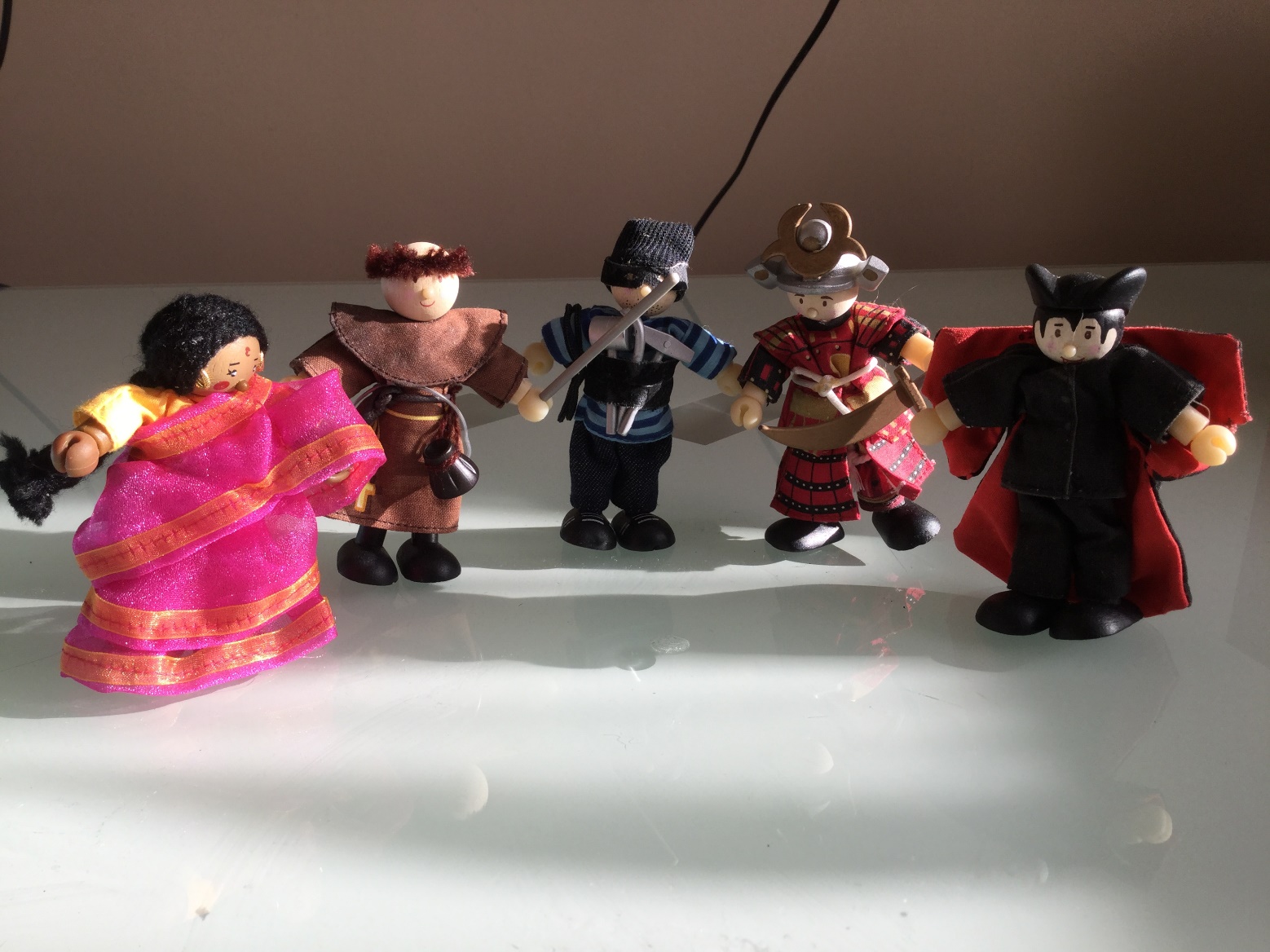 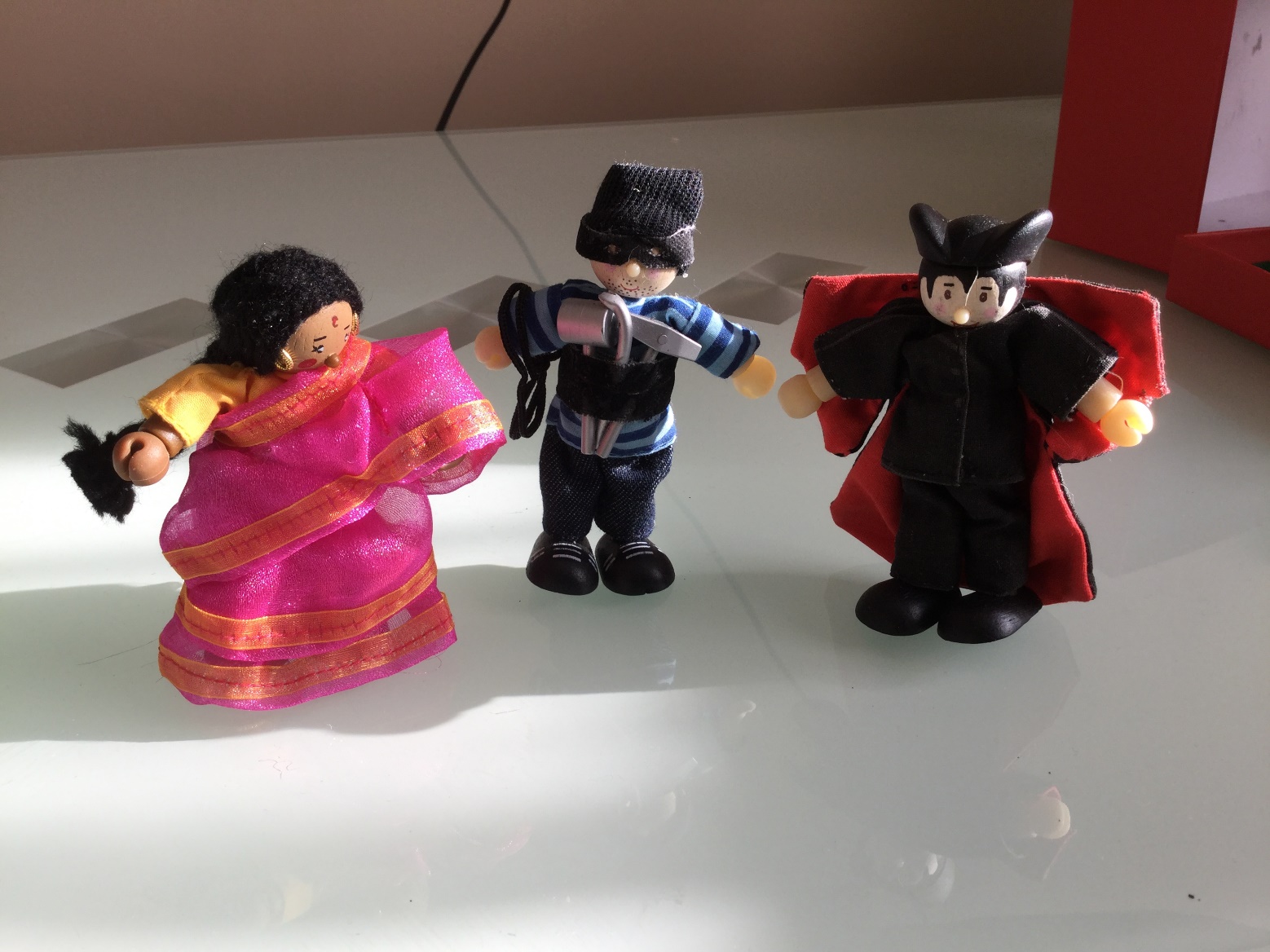 Create a setting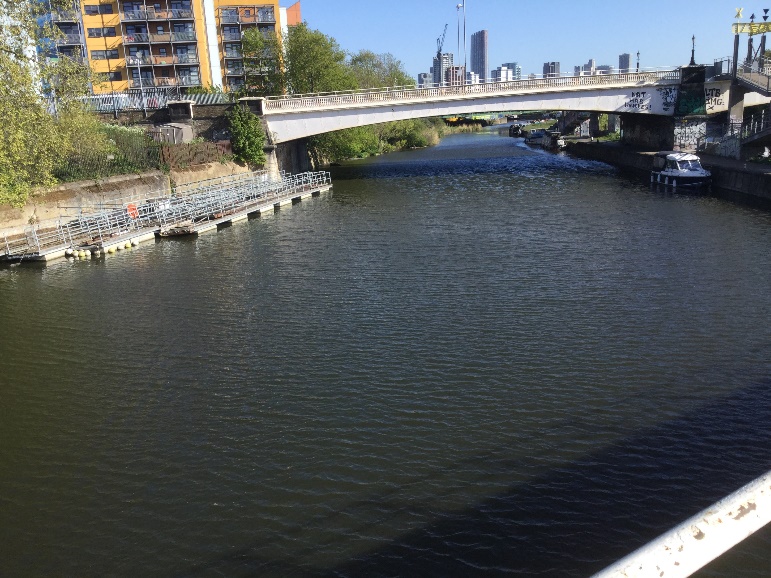 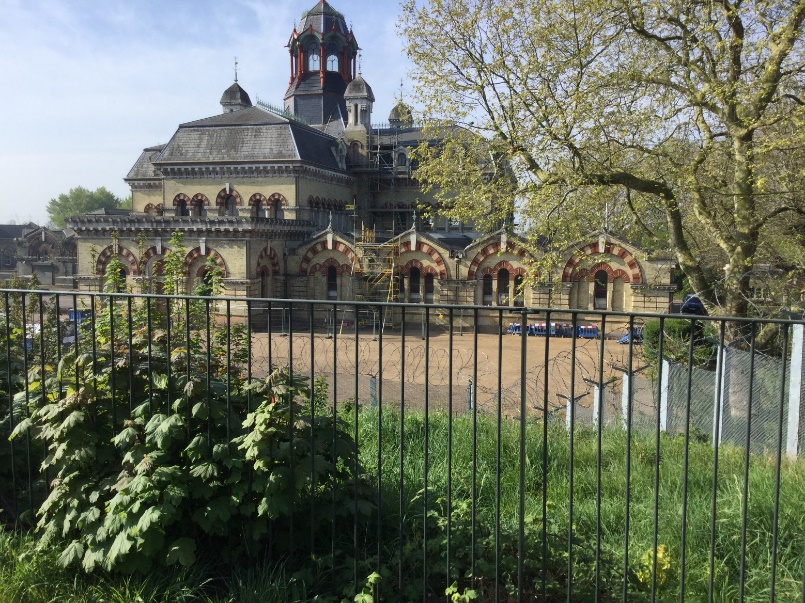 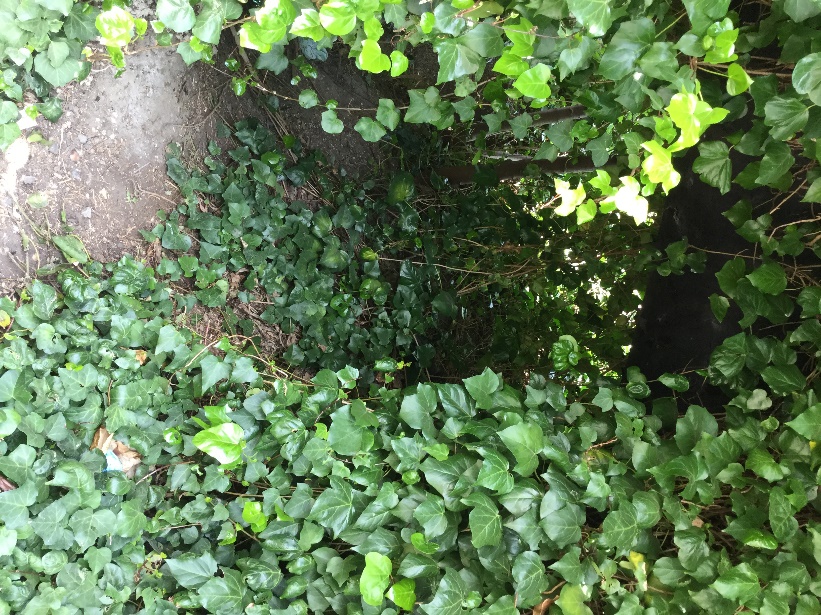 What can you see, hear? What is the problem?An alien space ship as landed in the playground and has disguised it as a children’s slide.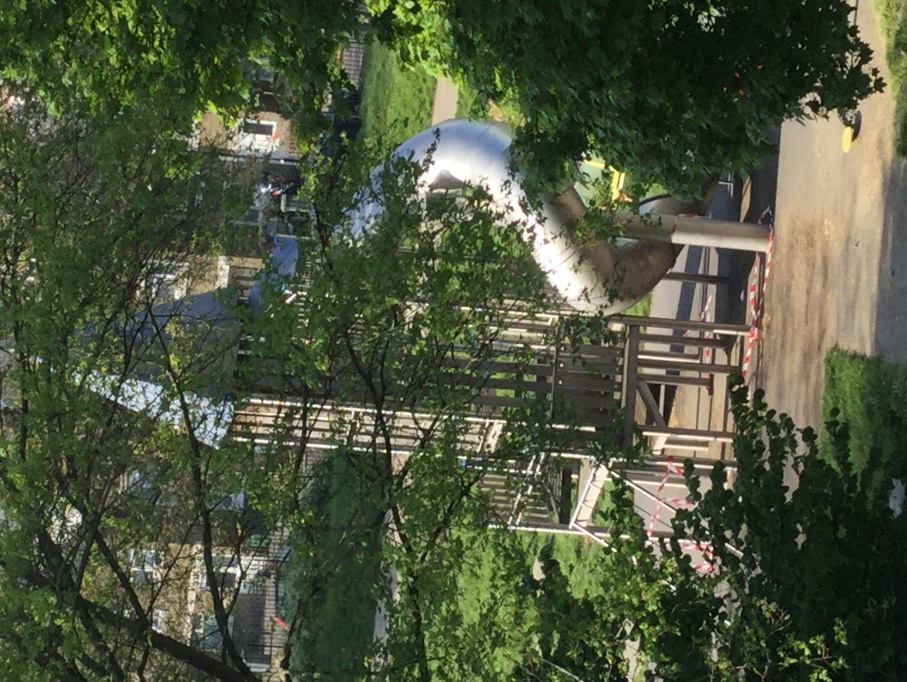 An enormous snail leaving rivers of silvery slime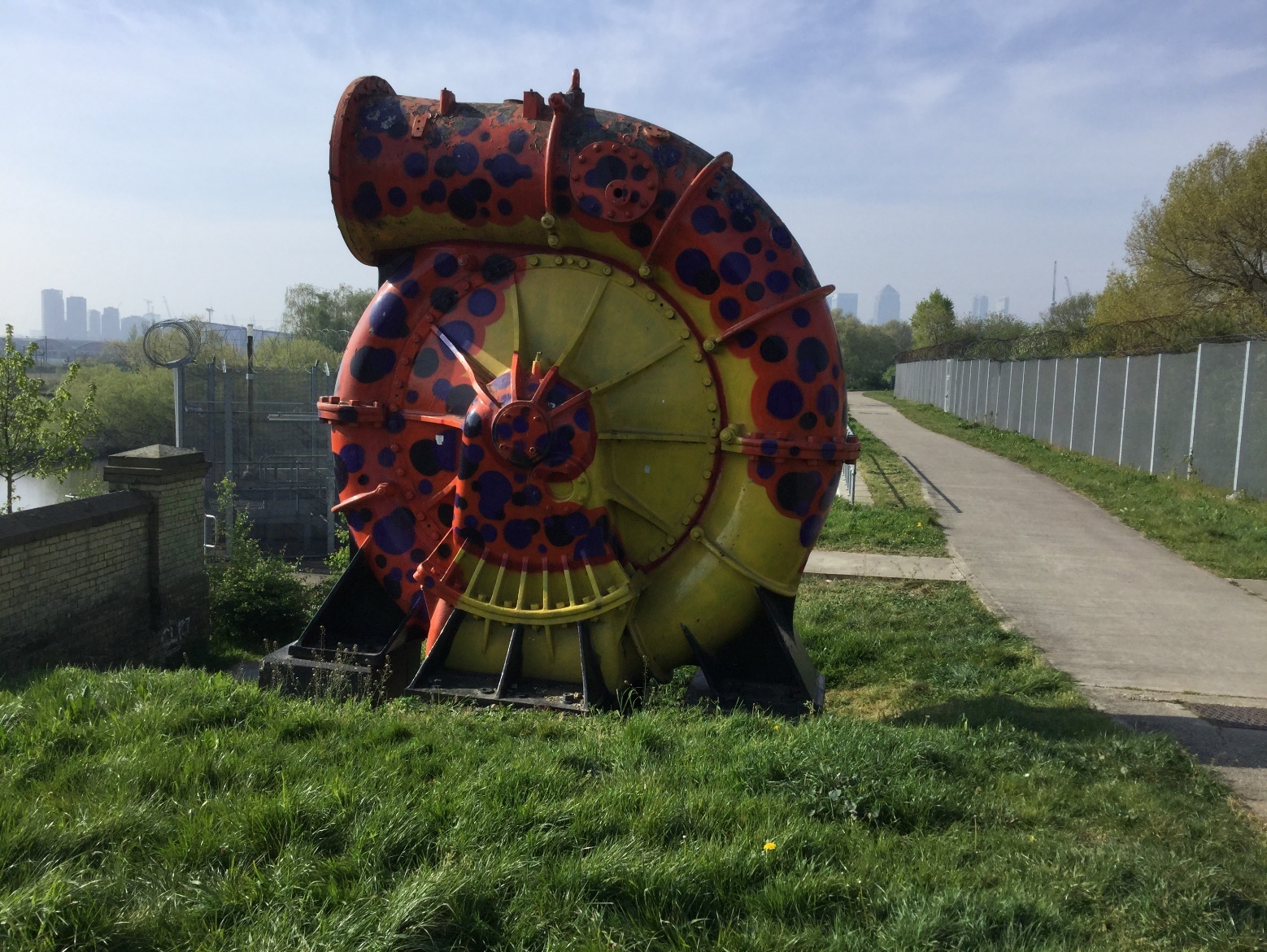 You will need a shoe box and resources to make your setting. Remember you can draw pictures and cut them out.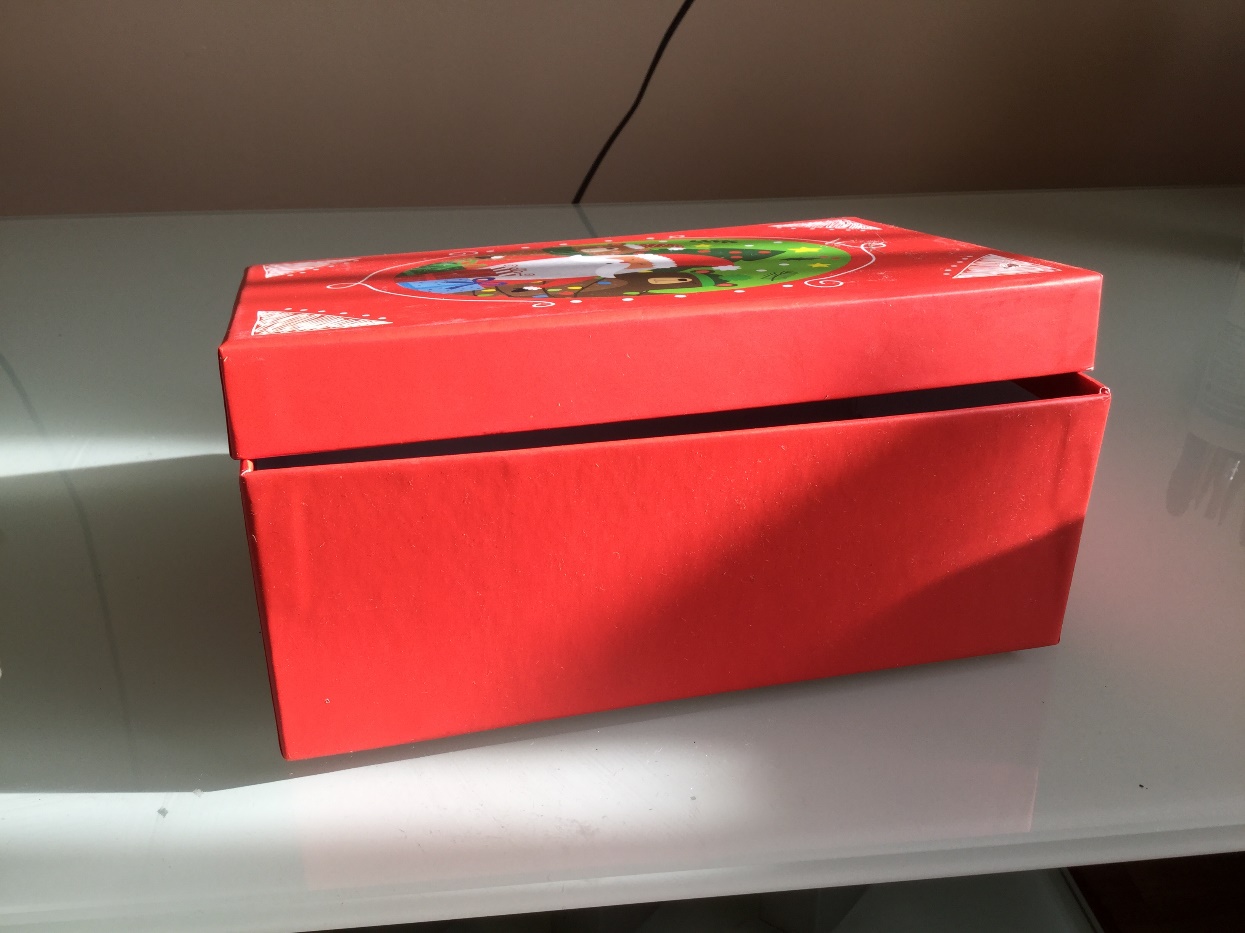 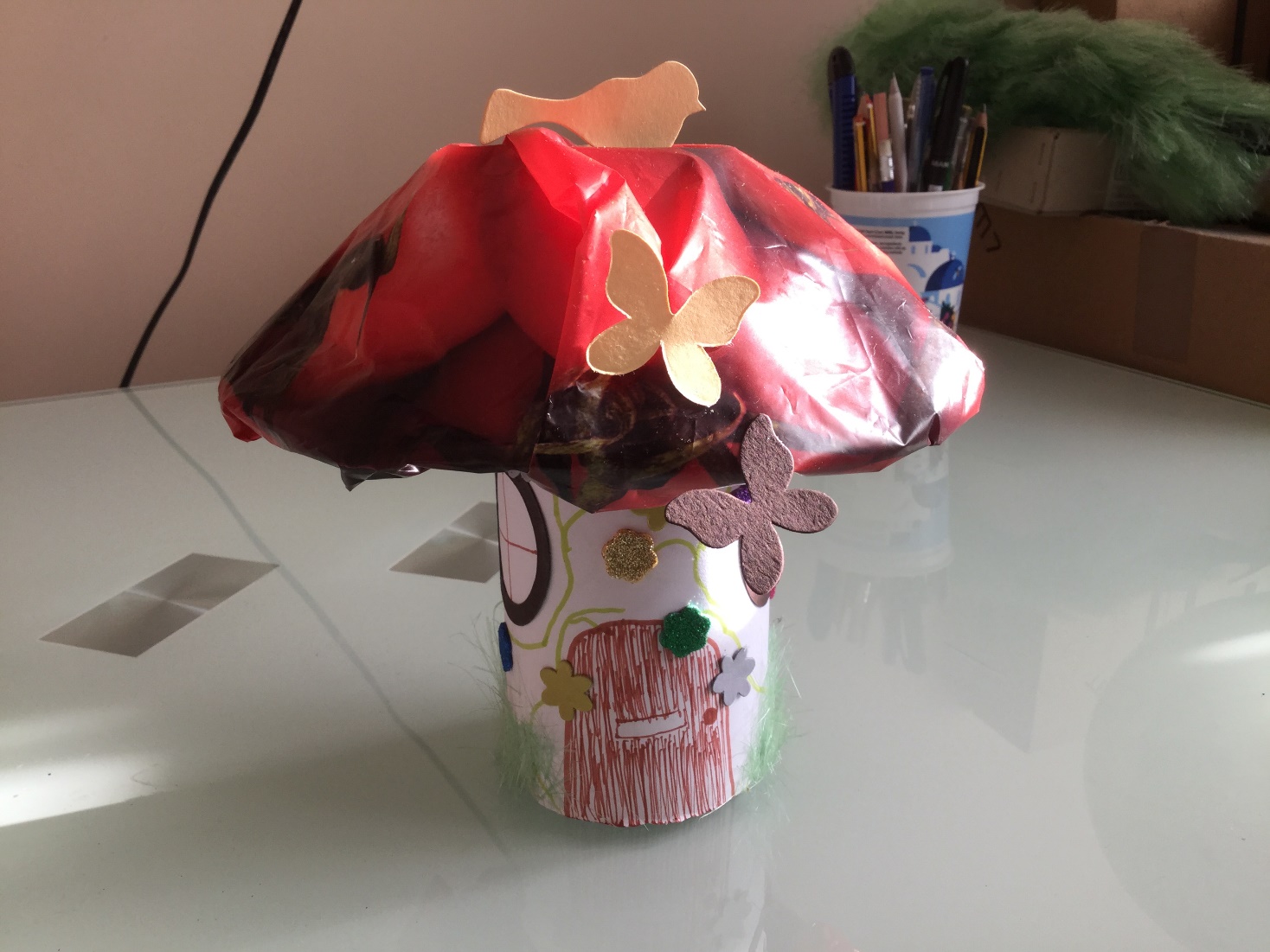 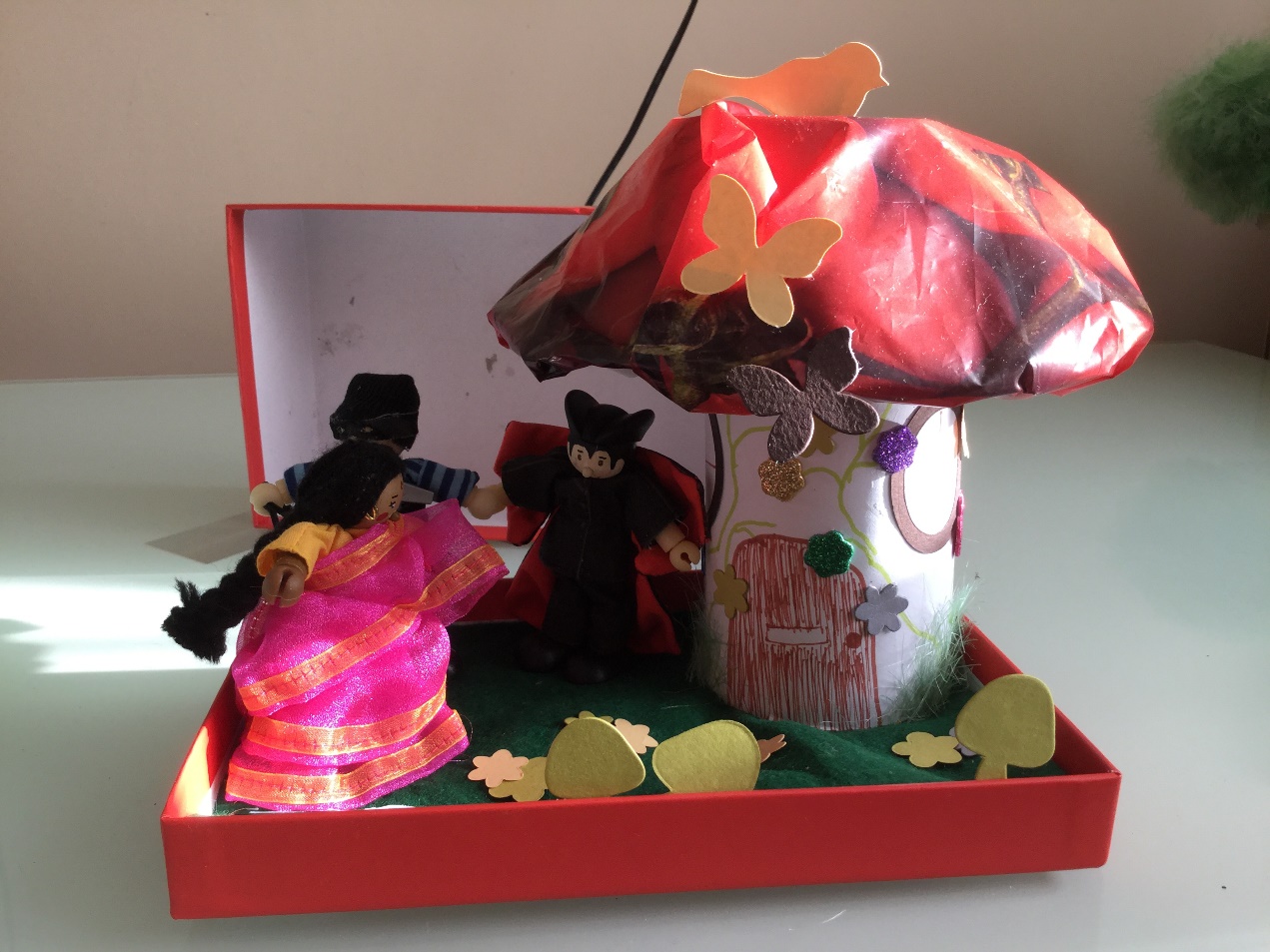 Don’t forget to put pictures of your work on our web pages or tapestry.MondayStory BoxFind a shoe box. Add 2-3 characters – 1 has to be bad.  You can draw them our use some of your toys.Draw a picture of a setting or print one off. Now you and your family use it to tell a story.How does your story open? What happens at the beginning, the middle and the end of the story?Don’t forget to describe your characters/setting. What is the problem? How are the characters feeling? How is the problem solved?  TuesdayRetell your story - using your story boxUse expressive voices WednesdayAct out your story – how do the characters move?Show how they are feeling. Write description of the character. What do they look like? Write 2 sentences or more if you have lots of brilliant describing words.ThursdayAct out your storyWrite description of the setting. What can they see, hear, feel, colour, size?  Write 2 sentences or more if you have lots of brilliant describing words. FridayAct out your storyStory Map - Draw a story map of your storyNow use your story map to retell your story